                                                                                                                                                                                                                                                                                                                                                                                                                                                                                                                                                                                                                                                                                                                                                                                                                                                                                                                                                                                                                                                                                                                                                                                                                                                                                                                                                                                                                                                                                                                                                                                                                                                                                                                                                                                                                                                                                                                                                                                                                                                                                                                                                                                                                                                                                                                                                                                                                                                                                                                                                                                                                                                                                                                                                                                                                                                                                                                                                                                                                                                                                                                                                                                                                                                                                                                                                                                                                                                                                                                                                                                                                                                                                                                                                                                                                                                                                                                                                                                                                                                                                                                                                                                                                                                                                                                                                                                                                                                                                                                                                                                                                                                                                                                                                                                                                                                                                                                                                                                                                                                                                                                                                                                                                                                                                                                                                                                                                                                                                                                                                                                                                                                                                                                                                                                                                                                                                                                                                                                                                                                                                                                                                                                                                                                                                                                                                                                                                                                                                                                                                                                                                                                                                                                                                                                                                                                                                                                                                                                                                                                                                                                                                                                                                                                                                                                                                                                                                                                                                                                                                                                                                                                                                                                                                                                                                                                                                                                                                                                                                                                                                                                                                                                                                                                                                                                                                                                                                                                                                                                                                                                                                                                                                                                                                                                                                                                                                                                                                                                                                                                                                                                                                                                                                                                                                                                                                                                                                                                                                                                                                                                                                                                                                                                                                                                                                                                                                                                                                                                                                                                                                                                                                                                                                                                                                                                                                                                                                                                                                                                                                                                                                                                                                                                                                                                                                                                                                                                                                                                                                                                                                                                                                                                                                                                                                                                                                                                                                                                                                                                                                                                                                                                                                                                                                                                                                                                                                                                                                                                                                                                                                                                                                                                                                                                                                                                                                                                                                                                                                                                                                                                                                                                                                                                                                                                                                                                                                                                                                                                                                                                                                                                                                                                                                                                                                                                                                                                                                                                                                                                                                                                                                                                                                                                                                                                                                                                                                                                                                                                                                                                                                                                                                                                                                                                                                                                                                                                                                                                                                                                                                                                                                                                                                                                                                                                                                                                                                                                                                                                                                                                                                                                                                                                                                                                                                                                                                                                                                                                                                                                                                                                                                                                                                                                                                                                                                                                                                                                                                                                                                                                                                                                                                                                                                                                                                                                                                                                                                                                                                                                                                                                                                                                                                                                                                                                                                                                                                                                                                                                                                                                                                                                                                                                                                                                                                                                                                                                                                                                                                                                                                                                                                                                                                                                                                                                                                                                                                                                                                                                                                                                                                                                                                                                                                                                                                                                                                                                                                                                                                                                                                                                                                                                                                                                                                                                                                                                                                                                                                                                                                                                                                                                                                                                                                                                                                                                                                                                                                                                                                                                                                                                                                                                                                                                                                                                                                                                                                                                                                                                                                                                                                                                                                                                                                                                                                                                                                                                                                                                                                                                                                                                                                                                                                                                                                                                                                                                                                                                                                                                                                                                                                                                                                                                                                                                                                                                                                                                                                                                                                                                                                                                                                                                                                                                                                                                                                                                                                                                                                                                                                                                                                                                                                                                                                                                                                                                                                                                                                                                                                                                                                                                                                                                                                                                                                                                                                                                                                                                                                                                                                                                                                                                                                                                                                                                                                                                                                                                                                                                                                                                                                                                                                                                                                                                                                                                                                                                                                                                                                                                                                                                                                                                                                                                                                                                                                                                                                                                                                                                                                                                                                                                                                                                                                                                                                                                                                                                                                                                                                                                                                                                                                                                                                                                                                                                                                                                                                                                                                                                                                                                                                                                                                                                                                                                                                                                                                                                                                                                                                                                                                                                                                                                                                                                                                                                                                                                                                                                                                                                                                                                                                                                                                                                                                                                                                                                                                                                                                                                                                                                                                                                                                                                                                                                                                                                                                                                                      Pre k School Supplies List2023-2024 School Year        1 School box        1 folder with inside pockets        1 box of markers1 box of crayons2 glue sticks2 glue bottles (liquid)2 Clorox wipes2 paper towel rolls2 box of Kleenex tissue        Small blanket/sheet        Small pillow        Kinder Mat/ Nap Mat         Full set of extra clothes, including socks and shoes.Water bottleKg Supply List 2023-2024(Supplies will be used in both homeroom and Arabic class.)* Backpack, full size that will hold an 8½ x 11 folder * Lunch box* Water bottle* 1 pencil box with snap closure* 1 wide ruled notebook* 1 half page ruled primary journal* 3 poly vinyl folders with center brads (1 red, 1 blue, 1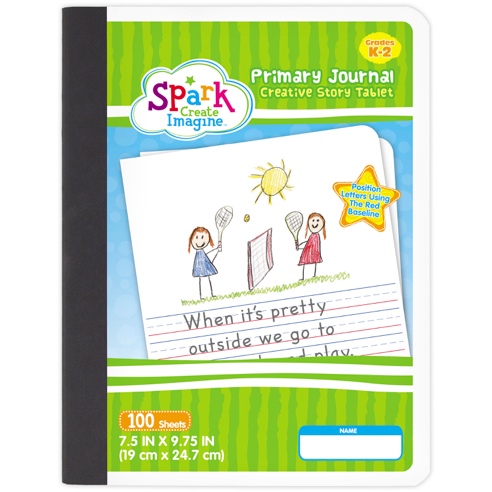 Green)* 2 box washable markers * 1 box of crayons (16 counts only)* 1 watercolor set (Crayola brand only)* 10 #2 pencils * 2 pink erasers * 8 glue sticks * 4 dry erase markers (4 fine tip, 2 chisel tip) * 4 containers of Play-Doh * 2 tissue boxes * 1 roll of paper towel* 1 package of disinfecting hand wipes (girls only)* 1 package of watercolor paper (girls only)* 1 Ziploc box sandwich size (boys only)* 1 package of white card stock (boys only)* 1 white hijab for SalahFirst Grade School Supplies List2023-2024 School Year(Supplies will be used by homeroom and QAIS class)Please label the following:*1 backpack +lunchbox 					                                 *1- 1” 3-ring binder with showcase view	*1 pencil snap box	                     *1 box of Crayola washable markers*1 boxes crayons* 1 pack of 4 glue sticks* 1 bottle of liquid Elmer’s glue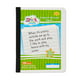 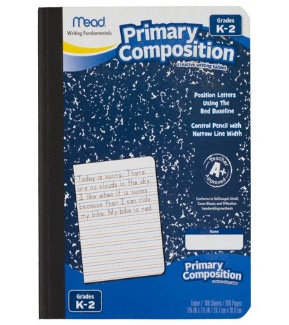 *1 art drawing pad with blank pages*1 pair of Fiskars 5” scissors		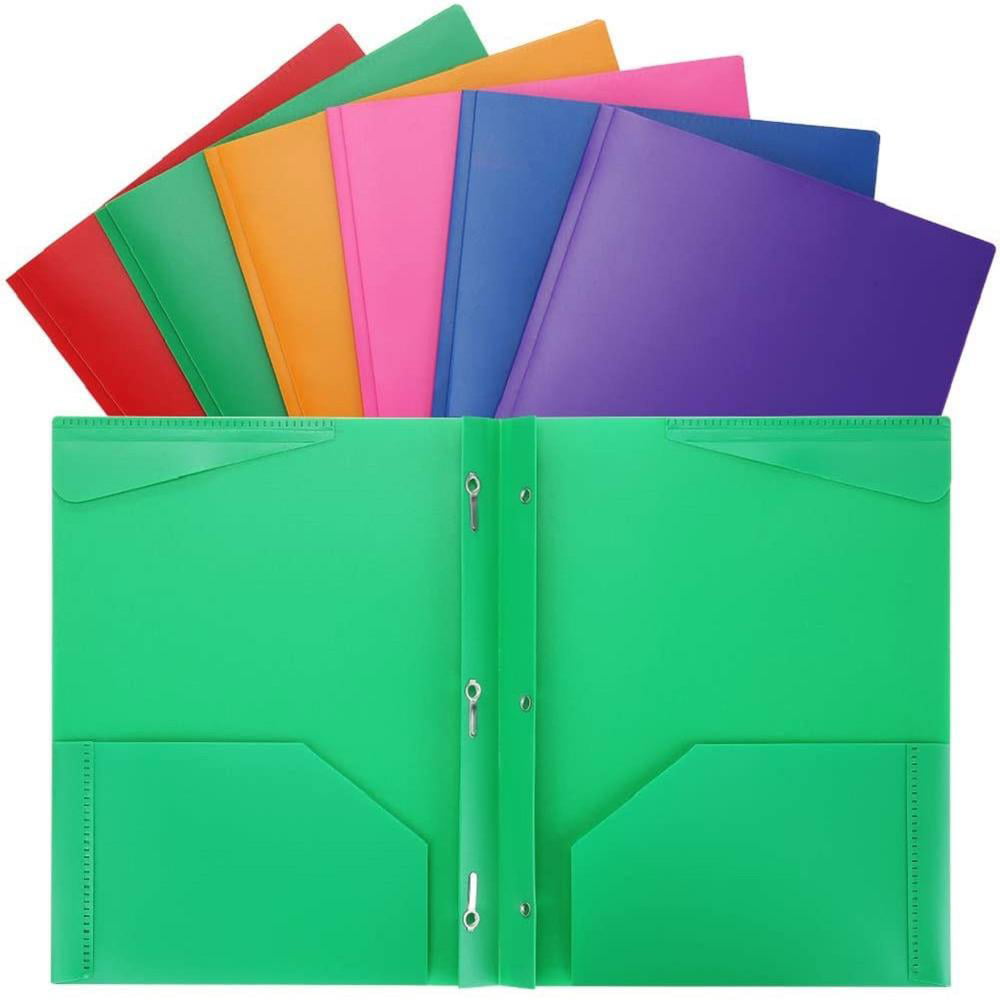 *4 composition notebooks    Ruled with baseline red  *4 plastic pocket folders with brads              (2-red, 2- green) *Water bottle* 1 pair of headphones to keep in class for QAIS* 1 dry erase clipboard – white* 1 white hijab for daily useDo not label the following: *6 erasers*10 #2 pencils*2 boxes of Kleenex*2 container of Clorox wipes*2 paper towels*1 package white cardstock* 1 package of white copy paper* 1 Ziploc box freezer gallon bags (girls only)* 1 Ziploc box quarter size bags (boys only)* 1 big bottle of Hand SanitizerSupplies List2nd GradeIslamic School of Columbia Missouri2023-2024 School Year                                                                                                       Personal Care:Tissue (travel size / small pack)Hand sanitizer (small travel size)An extra maskWater bottleScience: NotebookFolderIndex cardsSocial Studies:NotebookFolderMath:FolderLoose leaf paperELA (Spelling, Grammar/Writing, Reading):Three notebooks (Spelling, Grammar, Writing) Journal for writingThree folders (paper or plastic)Other Supplies: Colored pencilsWashable markersOne glue stickScissorsPencil box 2-3 pencilsErasersRulerPencil sharpener* 1 pair of headphones to keep in class for QAIS1 white hijab for daily useThird Grade School Supplies list 2023-2024 School Year4 single-spiral notebooks (wide rule – 70 count)1 blue, 1 yellow, 1 red, 1 green6 double-pocket folders1 blue, 1 yellow, 1 red, 1 green, 2 any color2 composition notebook 1 pink eraser (can be another color, but make sure it’s good quality)1 package of No. 2 pencils (12-pack)1 pack of colored pencils1 box of dry erase markers1 pack of  Crayola washable markers2 glue sticks1 ruler (metric and inches)1 supply box with snap closure1 backpack1 transparent tape refills (to be used in the class tape dispenser)2 family-sized Kleenex tissue boxes2 clorox disinfecting wipes2 rolls of paper towels2 packs of loose leaf paper (wide ruled)1 pencil sharpener1 planner1 binder (2-inch, black only. Please, no fancy binders!)* 1 Ziploc box freezer gallon bags (girls only)* 1 Ziploc box quarter size bags     (boys only) * 1 pair of headphones to keep in class for QAIS* 1 white hijab for daily useArabic/ Islamic Studies2 Spiral notebooks (wide rule 70 sheet)1 Binder (1-inch binder)1 Pack of construction papers100 pc index cardsPersonal Care:Tissue, travel size / small pack (keep one extra )Hand sanitizer, small travel size An Extra MaskWater BottleFourth Grade School Supplies list 2023-2024 School Year1 Backpack (no rolling backpack please)1 Box of dry erase markers6 Pocket folders (1 blue, 1 green, 1 yellow, 1 red, and 2 any color) with brads1 Protractor1 Pad of Post-It notes1 Pencil sharpener1 pink eraser (can be another color, but make sure it’s good quality)1 Ruler (12 inches)1 box of Crayola washable markers1 Box of Colored Pencils3 Composition notebooks4 Spiral notebooks – 70 pages (wide ruled)1 Supply box with snap closure2 Kleenex/ facial tissue box1 Flash/USB drive1 Binder (2” Binder)1 Watercolor paint2 Rolls of Paper towels2 Clorox disinfecting wipes1 Planner 2 packs of loose-leaf paper (wide ruled) 1 headphone set to be kept in class1 white hijab for daily useArabic/ Islamic Studies2 Spiral notebooks (wide rule 70 sheet)1 Binder (1-inch binder)Construction papers100 pc index cardsPersonal Care:Tissue, travel size / small pack (keep one extra)Hand sanitizer, small travel size An Extra MaskWater BottleFifth Grade Supply List2023-2024 school year4 single-spiral notebooks (wide rule – 70 count)1 blue, 1 yellow, 1 red, 1 green6 double-pocket folders1 blue, 1 yellow, 1 red, 1 green, 2 any color2 composition notebooks 1 pink eraser (can be another color, but make sure it’s good quality)1 packages of No. 2 pencils (12-pack)1 yellow highlighter1 pack of colored pencils1 box of dry erase markers1 pack of Crayola washable markers1 ruler (metric and inches)1 supply box with snap closure1 backpack1 transparent tape refills (to be used in the class tape dispenser)2 family-sized Kleenex tissue boxes2 Clorox disinfecting wipes2 rolls of paper towels2 packs of loose-leaf paper (wide ruled)1 mini whiteboard1 set of watercolor paints1 pencil sharpener1 flash/USB drive1 planner1 2-inch binder1 clipboardArabic/ Islamic Studies2 Spiral notebooks (wide rule 70 sheet)1 Binder (1-inch binder)1 Pack of construction papers100 pc index cardsPersonal Care:Tissue, travel size / small pack (keep one extra)Hand sanitizer, small travel size An Extra MaskWater Bottle1 white hijab for daily useDay Care Supplies List2023-2024 School YearDiapers Baby WipesClorox WipesKleenexPaper TowelBaby BagExtra ClothesPillowBlanket Sheet for MatSleeping Mat/ Kinder matWater bottleSmall backpack and lunchbox (for bigger kids)